                                                                                                                                                                                                        О Т К Р Ы Т О Е    А К Ц И О Н Е Р Н О Е     О Б Щ Е С Т В О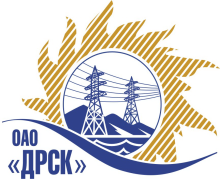 ПРОТОКОЛрассмотрения заявокПРЕДМЕТ ЗАКУПКИ:Способ и предмет закупки: Открытый электронный запрос предложений на право заключения Договора на выполнение работ:  «ПТК ЦУС ХЭС» для нужд филиала ОАО «ДРСК» «Хабаровские электрические сети» Закупка проводится согласно ГКПЗ 2014г. раздела  2.2.1 «Услуги ТПиР»  № 1521  на основании указания ОАО «ДРСК» от  29.05.2014 г. № 135.Плановая стоимость закупки:  13 712 000,00  руб. без учета НДСФорма голосования членов Закупочной комиссии: очно-заочная.ПРИСУТСТВОВАЛИ: __ членов постоянно действующей Закупочной комиссии 2-го уровня.ВОПРОСЫ, ВЫНОСИМЫЕ НА РАССМОТРЕНИЕ ЗАКУПОЧНОЙ КОМИССИИ: О признании предложения соответствующим условиям закупкиО предварительной ранжировке предложенийО проведении переторжкиВОПРОС 1 «О признании предложений соответствующими условиям закупки»ОТМЕТИЛИ:Предложения ООО "ЭМА"  г. Новосибирск, ЗАО «Инкомтех»  г. Москва признаются удовлетворяющим по существу условиям закупки. Предлагается принять данные предложения к дальнейшему рассмотрению.ВОПРОС 2 «О предварительной ранжировке предложений»ОТМЕТИЛИ:В соответствии с требованиями и условиями, предусмотренными извещением о закупке и Закупочной документацией, предлагается предварительно ранжировать предложения следующим образом:ВОПРОС 3 «О проведении переторжки»ОТМЕТИЛИ:Учитывая результаты экспертизы предложений Участников закупки, Закупочная комиссия полагает целесообразным проведение переторжки. РЕШИЛИ:Признать предложения ООО "ЭМА"  г. Новосибирск, ЗАО «Инкомтех»  г. Москва соответствующими условиям закупки.Утвердить предварительную ранжировку предложений Участников:1 место: ООО "ЭМА"  г. Новосибирск2 место: ЗАО «Инкомтех»  г. МоскваПровести переторжку.Пригласить к участию в переторжке участников ООО "ЭМА"  г. Новосибирск, ЗАО «Инкомтех»  г. Москва Определить форму переторжки: заочная.Назначить переторжку на 03.07.2014 в 15:00 час. (благовещенского времени).Место проведения переторжки: ЭТП b2b-energo Техническому секретарю Закупочной комиссии уведомить участников, приглашенных к участию в переторжке о принятом комиссией решении.ДАЛЬНЕВОСТОЧНАЯ РАСПРЕДЕЛИТЕЛЬНАЯ СЕТЕВАЯ КОМПАНИЯУл.Шевченко, 28,   г.Благовещенск,  675000,     РоссияТел: (4162) 397-359; Тел/факс (4162) 397-200, 397-436Телетайп    154147 «МАРС»;         E-mail: doc@drsk.ruОКПО 78900638,    ОГРН  1052800111308,   ИНН/КПП  2801108200/280150001№ 379/МТПиР-Р               город  Благовещенск«27» июня 2014г.Наименование участников Цена, руб. без НДСМесто в предварительной ранжировкеНеценовая предпочтительность (в баллах на балльной шкалеот 3до 5)ООО «ЭМА»г. Новосибирск, ул. Федосеева, 213 584 881,36  13,23ЗАО «Интехком» г. Москва, Нагорный пр. 613 669 627,1223,15Ответственный секретарь Закупочной комиссии 2 уровня ОАО «ДРСК»____________________О.А. МоторинаТехнический секретарь Закупочной комиссии 2 уровня ОАО «ДРСК»____________________Е.Ю. Коврижкина